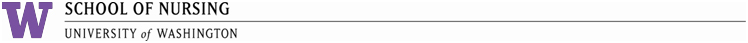 Cover Sheet and InstructionsIn an ongoing effort to evaluate the effectiveness of the University of Washington School of Nursing PhD program, we ask that you take 20 minutes to complete the attached questionnaire.This cover sheet is for the purpose of tracking response completion and will be removed by the Academic Services so that your anonymity will be assured. Data will be collated and provided in aggregate to the PhD Coordinating Committee.Your response will assist the PhDCC in better understanding the value of the PhD program and determining whether it is fulfilling its stated intent.Sincerely,Margaret Baker, PhD, RN, CNL.Associate Dean for Academic AffairsAssociate Professor, Biobehavioral Nursing and Health SystemPlease return the completed questionnaire to:Jungeun Lee (Graduate Program Evaluation ASE)University of Washington School of NursingStudent and Academic Services, Room T-301Box 357260, Seattle, WA 98195 e-mail: jelee315@uw.eduPLEASE TYPE OR WRITE LEGIBLYQuestionnaireNow that you have completed the general exam, how well did the core required courses in the PhD program provide you with a foundation in substantive domains and syntax of nursing science?(For each course please select the description that best represents your assessment of the course and in the space provided describe what content was missing or inadequately addressed.)A. NURS 588 PHILOSOPHICAL BASIS OF NURSING INQUIRY Very Poor                        Poor                                   Fair                                  Well                          Very Well    1		               2		               3	   	             4		          5	      Comment:      B. NURS 589 THEORETICAL PERSPECTIVES IN NURSING SCIENCEVery Poor                        Poor                                   Fair                                  Well                          Very Well    1		               2		               3	   	             4		          5		      Comment:      C. NMETH 580 METHODOLOGICAL PERSPECTIVES IN NURSING SCIENCEVery Poor                        Poor                                   Fair                                  Well                          Very Well    1		               2		               3	   	             4		          5		      Comment:      D. NURS 590 ECOLOGY OF HUMAN HEALTH Very Poor                        Poor                                   Fair                                  Well                          Very Well    1		               2		               3	   	             4		          5		      Comment:      E. NURS 592 THE SCIENCE OF NURSING THERAPEUTICS: THEORETICAL FOUNDATIONSVery Poor                        Poor                                   Fair                                  Well                          Very Well    1		               2		               3	   	             4		          5	      Comment:      F. NMETH 579 RESEARCH DESIGN AND METHODS IN NURSING SCIENCE  Very Poor                   Poor                         Fair                             Well                     Very Well     1		          2		              3	                      4		           5	                        N/AComment:      G. NURS 595 SYNTHESIS OF NURSING SCIENCEVery Poor                        Poor                                   Fair                                  Well                          Very Well    1		               2		               3	   	             4		          5		      Comment:            H. NMETH 591 SCIENCE OF THERAPEUTICS: DESIGN AND OUTCOMES      Very Poor                   Poor                         Fair                             Well                     Very Well             1		            2		               3	                       4		               5	         N/AComment:      How well do you think the program prepared you to master your area of research in nursing science? Please provide additional comments in space provided.Very Poor                        Poor                                   Fair                                  Well                          Very Well    1		               2		               3	   	             4		          5		      Comment:      In what ways were the graduate nursing courses (NURS courses: 9 credits), Advanced Nursing Therapeutics and related field course requirements helpful to you?A. GRADUATE NURSING COURSES (NURS COURSES: 9 CREDITS)Not helpful at all               Slightly helpful               Moderately helpful             Extremely helpful            1		               2		                      3	   	                             4		          Comment:      B. RELATED FIELDS (12 CREDITS)Not helpful at all               Slightly helpful               Moderately helpful             Extremely helpful            1		               2		                      3	   	                             4	Comment:      How competent are you to discuss a variety of research methods?Very Poor                        Poor                                   Fair                                  Well                          Very Well    1		               2		               3	   	             4		          5	Comment:      How competent are you in one type of research methods?Very Poor                        Poor                                   Fair                                  Well                          Very Well    Please describe the strengths and weaknesses in your preparation in research methods:            1		              2		              3	   	             4		          5	      To what degree did preparation for the general examination lead to a command of the literature pertinent to your area of study?Comment:      How helpful was your supervisory committee in assisting you with the process of doctoral study?Not helpful at all               Slightly helpful               Moderately helpful             Extremely helpful                     1		                      2		                        3	   	                         4	If they have been helpful, please describe how your faculty mentors assisted you with particular issues:      Did you experience any barriers in working with your supervisory chair or other committee members?  Yes  NoIf Yes, please describe.  Please provide any additional comments about the program.Comment:      The UW School of Nursing faculty and PhDCC appreciate the time and thought you have given to your responses. THANK YOU!Name:Year you entered the PhD program:Supervisory Committee Chairperson: